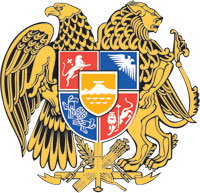 ՀԱՅԱՍՏԱՆԻ ՀԱՆՐԱՊԵՏՈՒԹՅԱՆ  ԿԱՌԱՎԱՐՈՒԹՅՈՒՆՈ  Ր  Ո  Շ  Ո Ւ  Մ5 հունվարի 2023 թվականի  N              - ՆՀԱՅԱՍՏԱՆԻ ՀԱՆՐԱՊԵՏՈՒԹՅԱՆ ԿԱՌԱՎԱՐՈՒԹՅԱՆ 2019 ԹՎԱԿԱՆԻ ՆՈՅԵՄԲԵՐԻ 7-Ի N 1555-Ն ՈՐՈՇՄԱՆ ՄԵՋ ՓՈՓՈԽՈՒԹՅՈՒՆՆԵՐ ԿԱՏԱՐԵԼՈՒ ՄԱՍԻՆ------------------------------------------------------------------------------------------------------Ղեկավարվելով «Նորմատիվ իրավական ակտերի մասին» օրենքի 33-րդ և 34-րդ հոդվածներով և «Սոցիալական աջակցության մասին» օրենքի 12-րդ հոդվածի 2-րդ մասի 4-րդ կետով՝ Հայաստանի Հանրապետության կառավարությունը    ո ր ո շ ու մ     է. 1. Հայաստանի Հանրապետության կառավարության 2019 թվականի նոյեմբերի 7-ի «Հայաստանի Հանրապետության 2019 թվականի պետական բյուջեում վերաբաշխում և Հայաստանի Հանրապետության կառավարության 2018 թվականի դեկտեմբերի 27-ի N 1515-Ն որոշման մեջ փոփոխություններ և լրացումներ կատարելու և Հայաստանի Հանրապետության աշխատանքի և սոցիալական հարցերի նախարարությանը գումար հատկացնելու մասին» N 1555-Ն որոշման 3-րդ կետի 4-րդ ենթակետում և 6-րդ կետում «2022 թվականի դեկտեմբերի» բառերը փոխարինել «2023 թվականի մարտի» բառերով:2. Սույն որոշումն ուժի մեջ է մտնում պաշտոնական հրապարակմանը հաջորդող օրվանից։ՀԱՅԱՍՏԱՆԻ  ՀԱՆՐԱՊԵՏՈՒԹՅԱՆ                  ՎԱՐՉԱՊԵՏ					          Ն. ՓԱՇԻՆՅԱՆ Երևան